PANSİYONA KAYIT YAPTIRACAK ÖĞRENCİ VELİLERİNİN DİKKATİNE!!!Öğrenciniz okul pansiyonunda kalmaya hak kazanmış ise pansiyon kaydının kesinleşebilmesi için mutlaka okula gelerek pansiyon kaydı ile ilgili evrakları imzalamalısınız. Aşağıdaki Evrakları eksiksiz olarak doldurup okul idaresine teslim etmedikçe öğrencinizin kaydı tamamlanmış olmaz.     Evrakları tam olmayan ve kayıt süresi içerisinde başvurmayan öğrenciler pansiyon hakkını kaybederler. PANSİYONA KAYIT İÇİN GEREKLİ EVRAKLAR 1- NÜFUS CÜZDANI FOTOKOPİSİ 2- EK-1 AİLE MADDİ DURUM BELGESİ VE EKLERİ (EK1 Açıklama Formunda Belirtilmiştir)3- VUKUATLI NÜFUS KAYIT ÖRNEĞİ4-2022-2023  EĞİTİM ÖĞRETİM YILINDA OKUL DEĞİŞTİRME CEZASI ALMADIĞINA DAİR BELGE( Öğrencinin Mezun Olduğu Okuldan Alınacaktır.)5- SAĞLIK RAPORU “Yatılı okumasına engel hastalığı yoktur”(Raporda mutlaka tırnak içinde belirtilen ibare yazılımalı) İBARESİ TAŞIYAN. 6- OKUL İDARESİNCE İSTENEN DİĞER BELGELER001 Parasız Yatılı Başvurusu002 Paralı Yatılı Başvurusu003 EK 1 Aile Maddi Durum Bildirimi004 EK1  Açıklama005 Çarşı İzni Dilekçesi006 Hafta Sonu İzin Dilekçesi007 Veli Sorumluluk Formu008 Pansiyon Mukavele009 Öğrenci Tanıma Formu010 Yurt Kuralları Kabul Belgesi011 Öğrenci-Veli Sözleşme012 Malzeme Zimmet Tutanağı013 Disiplin Durum Dilekçesi014 Paralı Yatılı Taksitleri015 Öğretmen Çocuğu016 Müdür Veli Vekaleti017 Malzeme ListesiKAMAN TÜRK TELEKOM OSMAN KULAKSIZ MESLEKİ VE TEKNİK ANADOLU LİSESİ MÜDÜRLÜĞÜNE              2023-2024  Eğitim-Öğretim yılında okulunuza kayıt yaptıran …………… Sınıfı  ……..  Numaralı ………………………………………………………….  ’ın okulunuza ait pansiyonda Devlet Parasız Yatılı olarak kalmasını istiyorum. Pansiyon kaydı için gerekli olan belgeler, müdürlüğünüzce oluşturulacak komisyonca değerlendirilmesi için ekte sunulmuştur. Pansiyon kontenjanı dâhilinde yapılacak değerlendirme sonucunda,  komisyonun vereceği karara uyacağımı ve herhangi bir itirazda bulunmayacağımı taahhüt ediyorum.           Gereğini bilgilerinize arz ederim...…./…../ 2023                                                                                                                                      Öğrenci Velisi     Açık Adres:Not:Ev Telefonu:Cep Telefonu: 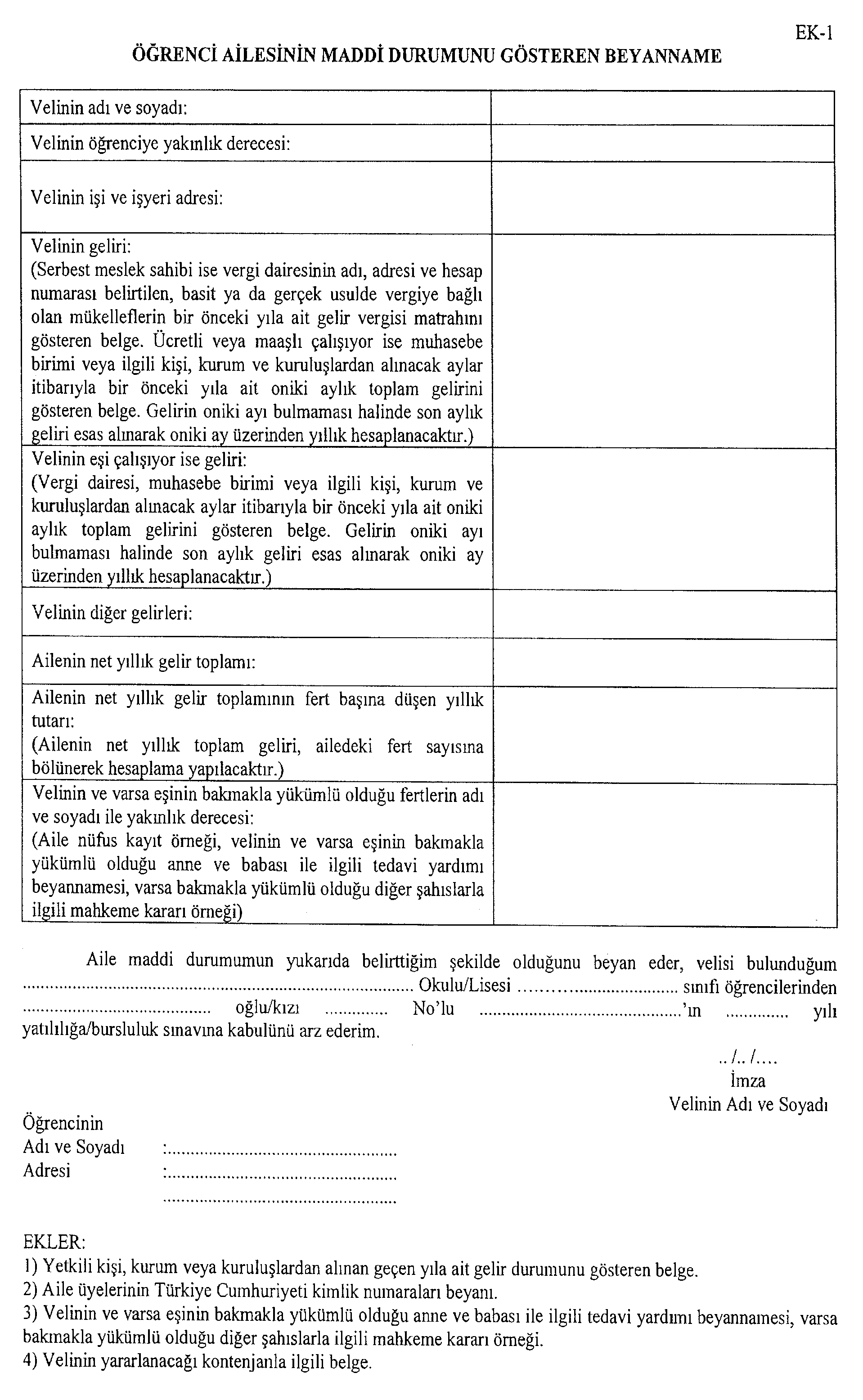 AİLE MADDİ DURUM BELGESİ (EK-1)DÜZENLENMESİ İLE İLGİLİ AÇIKLAMALARa.Veli Memur İse,2022 yılına ait (1 Ocak 2022 – 31 Aralık 2022) bağlı olduğunuz MALİYEDEN ALINACAK bir yıllık toplam gelirinizi gösterir belge. (Maaş,Ek ders,döner sermaye,ikramiye,nafaka, vs hepsi yazılacaktır.)Anne-Baba çalışıyorsa her ikisi için da ayrı ayrı olacaktır.Kendiniz maaşlı olup,eşiniz çalışmıyorsa 2022 yılına ait Tedavi Beyannameniz ve Ayrıntılı Maaş Bordrosunda aile yardımı aldığı belgelendirilecek.b.Veli İşçi İse,2022 yılına ait (1 Ocak – 31 Aralık) bağlı olduğunuz MUHASEBE bürosunca onaylanarak alınacak bir yıllık toplam gelirinizi gösterir belge.Anne-baba çalışıyorsa her ikisi için ayrı ayrı olacaktır.C.Veli Emekli İse,2022 yılına ait (1 Ocak 2022  – 31 Aralık 2022) MAAŞ ALDIĞINIZ BANKADAN aylar itibariyle yıllık toplam maaş dökümünüzü gösterir belge. (Anne-baba emekliyse her ikisi için ayrı ayrı olacaktır.)D.Veli Esnaf İse,a.SGK’ya kayıtlı olmayıp maaş almadığına dair belge (SGK’dan alınacaktır.)b.Serbest meslek sahibi ise; vergi dairesinin adı,adresi ve hesap numarası belirtilen,basit ya da gerçek usulde vergiye bağlı olan mükelleflerin bir önceki yıla ait (2022 yılı) gelir vergisi matrahını gösteren belge.Serbest Meslek sahibi olup,eşiniz çalışmıyorsa SGK’dan eşinizin kaydı olmadığına dair resmi yazı.Serbest Meslek sahibi iseniz Vergi Levhanızın Fotokopisini belgelerinize ekleyiniz.Hem emekli hem de serbest meslek sahibi iseniz,emekliliğinizi aylık gelir kısmına,vergi levhasından gözükecek geliri ailenin diğer gelirleri bölümüne işleyiniz.(Özel muayenesi olan doktor vs. aynı işlemi yapacaktır.)E.Veli Çiftçi İse,1.SGK’ya kayıtlı olmayıp maaş almadığına dair belge (Anne ve baba için ayrı ayrı yapılacaktır.)2.Tarım Müdürlüğü tarafından ailenin bir yıllık gelir durumunu gösterir belge (2022 Yılı)Örnek-1:“Kişinin üzerine kayıtlı 10 dönüm arazide üzüm bağı bulunmakta olup 2022 yılı yıllık gelir toplamı 14.000 TL dir.”Örnek-2:“Kişi damızlık havyan yetiştiriciliği yapmakta olup 10 adet inekten yıllık gelir toplamı 15.000 TL dir.” Gösterir resmi yazı.F.Velinin Herhangi Bir İşi Yoksa (Ev hanımı anneler için de alınacaktır.)1.SGK’ya gidilip kuruma kayıtlı olmayıp maaş almadığına dair belge.2.MALİYEYE gidilip vergi mükellefi olmadığınıza dair belge alınacaktır.3.TARIM MÜDÜRLÜĞÜNE gidilip “Üzerinize kayıtlı herhangi bir arazi bulunmamaktadır.” Belgesi.Tüm velilerimiz Vukuatlı Aile Nüfus Kayıt Örneği ve Aile Tedavi Yardım Beyannamesi’ni EK-1’e ekleyecektir.AİLE MADDİ DURUM BELGESİ (EK-1)DÜZENLENMESİ İLE İLGİLİ BAZI HUSUSLARAilenin 2022 yılına ait gelirinin fert başına düşen net miktarı 2022 Malî Yılı için tespit edilen 46000 TL’ nin altında ise öğrenci okulumuzda Parasız Yatılı Öğrenci statüsünde kontenjan dâhilinde öğrenimine devam eder. Geliri bu rakamı geçenler (2828 ve 5395 sayılı kanun kapsamında yer alanlar hariç) Parasız Yatılılık başvuruları kabul edilmeyecektir ve kontenjan dâhilinde Paralı Yatılı olarak kalabileceklerdir.Ailenin yıllık toplam geliri hesaplanır, aile içerisindeki toplam fert sayısına bölünür.Örnek 1: Baba memur, maaşı 15000 TL. Anne çalışmıyor. Geliri olmayan 4 çocuk var. Babanın senelik geliri 15000x12=180000 TL. Ailedeki fert sayısı: 6 ise 180000TL /6 kişi : 30000 TL. Öğrenci parasız yatılı kalabilir.Örnek 2: Baba esnaf, aylık geliri 30000 TL. Anne memur, maaşı 15000 TL. Geliri olmayan 3 çocuk var. Babanın senelik geliri 30000x12: 360.000TL. Annenin senelik geliri: 15000x12: 180.000. Ailenin toplam yıllık geliri 540000 / 5 kişi : 108000 TL .Öğrenci parasız yatılı kalamaz .Ailenin gelirlerler toplamı (01.01.2022- 31.12.2022 tarihleri arası 12 ay) / ailedeki kişi sayısı = 46000TL’den düşükse öğrenci okul pansiyonumuzda parasız yatılı öğrenci olarak kalabilir.Ailenin yıllık geliri(01.01.2022- 31.12.2023 tarihleri arası 12 ay) 46000 TL’den fazla ise öğrenci kontenjan dahilinde paralı yatılı olarak okul pansiyonumuzda kalabilir.Velinin maaş toplamı 12 ayı bulmuyorsa (Diyelim ki veli 3 ay önce işe başladı.) velinin son aldığı maaş 12 ile çarpılacak evdeki kişi sayısına bölünecektir.Yanlış bilgi ve onay çocuğunuzun PARALI / PARASIZ durumunu etkileyecektir.Pansiyon kaydı için gerekli evrak formları internet sitemizin “Pansiyon” bölümünden indirebilirsiniz.KAMAN TÜRK TELEKOM OSMAN KULAKSIZ MESLEKİ VE TEKNİK ANADOLU LİSESİ MÜDÜRLÜĞÜNEVelisi bulunduğum okulunuz öğrencisi Hacı Osman ASLAN  ’ın okulunuzda okuyacağı süre içerisinde evci iznini kullanmadığı haftalarda okul idaresinin veya nöbetçi öğretmenin uygun göreceği saatlerde hafta içi veya cumartesi pazar günleri ile diğer tatillerde ihtiyaçlarını karşılamak için dışarı çarşı iznine çıkmasını talep ediyorum. Dışarıya çıktığı gün ve saatlerde doğacak her türlü idari ve hukuki sorumluluğu kabul ediyorum. Gereğini bilgilerinize arz ederim.Adres:                                                                                                      .. ……/……./2023                                                                                                           Öğrenci VelisiYukarıda bulunan imzanın …………………………………………………………………’ ait olduğunu onaylarım.ONAYLAYANINAdı soyadı	:Ünvanı		:İmza		:KAMAN TÜRK TELEKOM OSMAN KULAKSIZ MESLEKİ VE TEKNİK ANADOLU LİSESİ MÜDÜRLÜĞÜNEÖĞRENCİNİNAdı Soyadı		: Doğum Yeri		: Doğum Tarihi		:Cep Telefonu		:VELİSİNİNAdı Soyadı		: Mesleği		:Ev Telefonu		:İş Telefonu		:Cep Telefonu		:Ev Adresi		:İş Adresi		:Velisi bulunduğum …………………………………………………………………….hafta sonu tatilini okul idaresinin belirlediği hafta sonu izin çizelgesinde belirtilen tarihlere uygun olarak cuma gününden  pazartesi günleri saat 08.00’a kadar yukarıda belirttiğim adreste geçirmesine müsaade ediyor, öğrencimi zamanında okulda bulundurmayı taahhüt ediyorum.Öğrencimin hafta sonu iznine çıkacağı günlerde tarafımdan okuldan alınmadığı zamanlarda kendi başına okuldan ayrılmasını ve yolculuk yapmasını kabul ediyorum. Doğabilecek tüm sorumlulukları kabul ediyorum.Bilgilerinize arz ederim.                                                                                                                  …………/………/2020           Mesut ASLAN                                                                                              Öğrenci Velisi                                                                                                                                                                                                                              KAMAN TÜRK TELEKOM OSMAN KULAKSIZ MESLEKİ VE TEKNİK ANADOLU LİSESİ  PANSİYONUÖĞRENCİ VELİSİ SORUMLULUK FORMUÖĞRENCİNİNAdı ve Soyadı                      : 	Doğum Yeri ve Tarihi        :  BABASININAdı Soyadı	                 : ……………………………………………………………  İş adresi ve Telefon No     : …………………………………………………………………..Ev adresi ve Telefon No    : …………………………………………………………………..Ölü veya Sağ Olduğu          :…………………………………………………………………..VELİSİNİNAdı ve Soyadı		   : ……………………………………………………………İş adresi ve Telefon No     :……………………………………………….. ……………….Ev adresi ve Telefon No    : ………………………………………………………………….		Kaman Türk Telekom Osman Kulaksız Mesleki Ve Teknik Anadolu Lisesi’ne kayıt yaptırdığım .............................  kızı/oğlu ............................................................................’ ın veliliğini aşağıda belirttiğim tüm şartlar içinde kabul ediyorum. Öğrencimin okula devam durumu, dersleri, sağlığı ve genel davranışları ile yakından ilgileneceğim.Okul ve Pansiyon idaresi tarafından, kanun ve yönetmeliklerle belirlenen tüm kurallara öğrencimin uymasını sağlayacağım.Okul idaresi tarafından istenen bilgi ve belgeleri zamanında teslim edeceğim.Okul Aile Birliği toplantılarına katılacağım.Okul ve Pansiyon idaresince yapılan çağrılara en kısa sürede cevap vereceğim.               ……./……/2022Mesut ASLAN  Öğrenci Velisi                                           KAMAN TÜRK TELEKOM OSMAN KULAKSIZ MESLEKİ VE TEKNİK ANADOLU LİSESİ MÜDÜRLÜĞÜ ÖĞRENCİ - VELİ - OKUL MUKAVELESİDİRYurda giriş ve çıkışlarda izin alacağım.Yurda yatılı arkadaş getirmeyeceğim.Resmi tatil ve hafta sonu tatillerinde kesinlikle izin alacağım. Bu tatiller dışında izin istemeyeceğim.Velimin dilekçeyle müsaade ettiği adresler dışında herhangi bir yerde kalmayacağım.Yurt idaresine haber vermeden yemekli misafir ve ziyaretçi kabul etmeyeceğim.Yurda yiyecek ve içecek getirmeyeceğim. Yatakhaneye, etüde ve yemek salonuna bunları koymayacağım.Kahvaltı ve yemek saatlerinde hazır bulunacağım. Saati dışında yemekhaneye girmeyeceğim. Vaktinden sonraya kalırsam hiçbir hak talep etmeyeceğim.Etütler başlamadan evvel yurtta hazır olacağım. Zamanında girip çıkacağım. Gürültü ve huysuzluk yapmayacağım.Kendimin ve yurdun eşyalarını tertipli ve düzenli kullanacağım, onlara zarar vermeyeceğim, zarar vermiş isem derhal ödeyeceğim.Yurdun disiplini bozan davranışlarda bulunmayacağım, bozanları görürsem hemen idareye haber vereceğim.Yurtta çevremi rahatsız edecek her türlü davranıştan sakınacağım.İdarece verilen nöbetleri tutacağım.(Kat, Yemekhane, Gece)Yatma zamanı dışında odamda dahi olsa yatak kıyafetiyle dolaşmayacağım, yat saatine geç kalmayacağım.Yatağımı terk ederken yatağım düzelmiş, eşyalarım yerleştirmiş, resmi veya gayri resmi denetime hazır bir şekilde bırakacağım.Ders çalışmalarımı etüt salonunda yapacağım.Müsaade edilen yer dışında çamaşır asmayacağım. Elektrikli aletler kullanmayacağım.Sıhhi ve milli olmayan her şeyi terk edeceğim. ( Sigara içmek, içki kullanmak, sesli müzik vb. gibi)Yurt ödemelerini zamanında ve düzenli bir şekilde ödeyeceğim.Resmi ve gayri resmi bilgi ve bilgeleri istenen süre içinde eskizsiz olarak yerine getireceğim.Yurtta ideolojik ve siyasi hareket ve davranışlarda bulunmayacağım.Yurtta kullanmak üzere bana verilen eşyaları giderken aynen ve sağlam olarak teslim edeceğim. Tahrip etmişsem tazmin edeceğim.İdarece tarafıma verilen kimlikleri kullanacağım.Banyo gününde banyomu yapacağım.Yurt personeli ve arkadaşlarıma karşı saygılı olacağım.İdarece tespit edilip ilan edilecek diğer hususlara uyacağım.EĞER YUKARIDA OKUDUĞUM ve KABULLENDİĞİM BU KURALLARDAN HERHANGİ BİRİSİNİ YERİNE GETİRMEZSEM VEYA İHMAL EDERSEM İDARENİN VERECEĞİ KARARI SAYGIYLA KARŞILAYIP KABUL EDECEĞİMİ BİLDİRİYORUM. BU SÖZLEŞMEYİ KENDİ İSTEĞİMLE İMZALIYORUM.  ………../……./2023ÖĞRENCİNİN				                                                     VELİSİNİN	.Adı Soyadı: 	Adı Soyadı   : İmzası      :				                                                    İmzası           :Okul No   :	Telefon No   :                     İsmail ÖZCAN							  	  Türker KORKUT		   Müdür Yardımcısı                                                                                                             Okul MüdürüORTA ÖĞRETİM DİSİPLİN YÖNETMELİĞİNİN HÜKÜMLERİ SAKLI KALMAK ÜZEREKAMAN TÜRK TELEKOM OSMAN KULAKSIZ MESLEKİ VE TEKNİK ANADOLU LİSESİÖĞRENCİLERİNİN YURTLA İLGİLİ OLARAK UYMAKLA YÜKÜMLÜ OLDUKLARI                HUSUSLAR AŞAĞIYA ÇIKARILMIŞTIRMEB tarafından kabul edilen ve kabul edilecek pansiyon yönetmeliklerine ve bu yönetmeliklere uygun olarak hazırlanan Kaman Türk Telekom Osman Kulaksız Mesleki ve Teknik Anadolu Lisesi Pansiyon İç Yönergesinde belirtilen uygulamalara uyacağım.Pansiyon ilan panolarını sık sık okuyacağım, ayrı bir uyarıya meydan vermeden ilanları kendim takip edeceğim.Yurt binasında duvarlara, kapılara, demirbaş eşya üzerine yazı yazarak, işaret ve şekiller çizerek zarar vermeyeceğim, zarar verdiğim takdirde ‘MEB Ortaöğretim Kurumları Ödül ve Disiplin Yönetmeliği’ne göre kasıtlı zarar vermekle ilgili işlem yapılmasını kabul biliyorum.Yurt giriş-çıkış saatlerine, yoklama çizelgelerine titizlikle uyacağım.Pansiyon yemekhanesinde yemek alırken oluşan sırada sınıf farkı gözetmeden, arkadaşlarımın önüne geçmeyeceğim.Yemekhane ve pansiyon birimlerinde çalışan yardımcı personele saygılı davranacağım.Bıçak, çatal-kaşık, bardak tabak gibi yemekhane demirbaş eşyalarını yemekhane dışına çıkarmayacağım.Yemekhanede verilen yemek ve meyveleri yemekhanede yiyip, odalara ekmek ve yiyecek çıkarmayacağım. Vakit çizelgesinde belirtilen saatlerde yemekhanede bulunacağım, yemekhanenin mutfak kısmına girmeyeceğim.Odamda yurt öğrencisi olsa bile yatılı hiçbir kimseyi misafir olarak barındırmayacağım.Eşyalarımın çalınması veya kaybolması halinde sorumluluk kendime aittir.  Yatağımı ve nöbetçi olduğumda odamı düzeltilmiş vaziyette bulunduracağım.Oda içerisinde herhangi bir yerde ve elbise dolaplarında kokulu, akıcı ve bozulabilecek yiyecek maddeleri bulundurmayacağım.Etütlere katılmadığım veya etüt huzurunu bozduğum takdirde hakkımda tutanak tutulacağını ve bu tutanaklarla ‘Ortaöğretim Kurumları Ödül ve Disiplin Yönetmeliği’ne göre işlem yapılmasını kabul biliyorum.Etütlerde yanımda kesinlikle telefon bulundurmayacağım,mp3 vb. araçlarla müzik dinlemeyeceğim, etütlerdeki zaman çizelgesine uyacağım.Okulun elektrik, ısınma düzeniyle tamir maksadıyla da olsa oynamayacağım, zorunlu hallerde sorumlu ve görevlilere anında bilgi vereceğim.Yurt içerisinde elektrikli alet (şarj aleti ve saç kurutma makinesi hariç) kullanmayacağım ve bu kullanım sebebiyle ortaya çıkacak zararları üstleneceğim.Kişilerle olan iletişimlerimde kaba ve saygısız davranmayacağım, çevremi temiz tutacağım, gürültü yapmayacağım, başkalarını rahatsız edecek şekilde ve yüksek tonda müzik dinlemeyeceğim ve TV izlemeyeceğim ve aynı şekilde herhangi bir müzik aletini çalmayacağım ve yine yüksek sesle şarkı söylemeyeceğim.Genel örf, adet ve görgü kurallarına uyacağım, yurt odasını ve diğer bölümleri temiz ve düzenli tutacağım.Çöpleri ve atık maddeleri yerlere ve özellikle pencerelerden dışarıya atmayacağım.Yanımda maddi değeri yüksek eşya, öğrenci harçlığı limitinin üstünde para bulundurmayacağım.Reçeteli veya reçetesiz ilaç bulundurmayacağım.Yurt binası ve okul bahçesi içinde alkollü içecek, uyuşturucu ve uyarıcı madde kullanmayacağım, bulundurmayacağım ve alkollü yurda gelmeyeceğim.Kumar olarak tanımlanan her türden oyunları oynamayacağım ve yine bu oyunları bulundurmayacağım.Yurt sınırları içerisinde, bahçesinde ve avlusunda sigara içmeyeceğim.Genel ahlaka aykırı resim afiş ve yayınları ( cd, dergi vs.) yurtta bulundurmayacağım.Odada geçirilen zaman dışında herkesin ulaşabileceği yerlerde cep telefonu, değerli eşya ve takı gibi malzemeleri bulundurmayacağım, kaybı durumunda sorumluluğun tamamen kendime ait olduğunu bileceğim.Cep telefonumu ders ve etüt saatlerinde tamamen kapatacağım, görüntü ve ses kaydı yapan cep telefonu getirmeyeceğim, yanımda bulundurmayacağım, bu şekilde getirdiğim telefona ve elektronik aygıta dönem sonuna kadar el konulacağını, gece 23.00’ten sonra cep telefonumu kapalı tutulacağımı kabul ediyorum.Okulun ödeme gücünü aşan elektrik ve su sarfiyatının önlenmesi için anahtar ve muslukların kullanılmadığı durumlarda kapatacağım.Pansiyon binası ve tamamlayıcı kısımlardaki eşyaları özenle kullanacağım. Kurumun ve arkadaşlarımın eşyalarına verdiğim her türlü zararı, itiraz etmeden ödeyeceğim. Yaz tatiline giderken okul ve pansiyonda bana zimmet edilen eşyaları (yatak, dolap, ranza, ayakkabı dolabı vb) teslim aldığım gibi bırakacağım, herhangi bir hasar verdiğimde yerine yenisini alacağım veya parasını ödeyeceğim.Ders saatleri içerisinde değişik nedenlerle pansiyona girmeyeceğim.Yatakhane kısmına veliler de dahil hiçbir ziyaretçiyi kabul etmeyeceğim, veli veya ziyaretçilerle okul girişinde, kantin de veya okul idaresinin belirlediği yerlerde görüşeceğim.Okulda ve pansiyonda asılı yangın talimatını okuyup gerektiğinde görev alacağım.Amacı dışında yangın zilini çalmayacağım ve yangın zili ile oynamayacağım.Televizyon odası ve bilgisayar odasını belirlenen kurallar içinde kullanacağım.Belletici öğretmenlerimin vereceği talimatlara uyacağım.Çarşı iznine çıkarken çarşı izin defterini imzalayacağım, durumu belletici öğretmene bildireceğim. İzinsiz ayrılırsam ‘MEB Ortaöğretim Kurumları Ödül ve Disiplin Yönetmeliği’ne göre işlem yapılmasını kabul biliyorumHafta sonu ve bayram izinlerine çıkarken evci izin formunu doldurmadan ve evci izin belgesi almadan pansiyondan ayrılmayacağım. Hafta içi izinsiz pansiyonu terk etmeyeceğim. İzinsiz ayrıldığım takdirde her türlü sorumluğu ve disiplin işlemini kabul ediyorum. Evci iznine, pansiyon idaresinin izin verdiği zamanlarda çıkacağım. Pansiyon idaresinin izin vermediği durumlarda evci iznine çıkmayacağım.Okul idaresince hazırlanan tüm talimatnamelere uyacağım ve talimatlara göre hareket edeceğim. Talimatlara uymamaktan kaynaklanan her türlü sorumluluğu ve disiplin işlemini kabul ediyorum.Verdiğim adres veya telefonda meydana gelecek değişiklikleri en kısa zamanda yurt idaresine bildireceğim.Pansiyonla ilgili hizmetlerin okul idaresince oluşturulan iç yönerge hükümlerine göre yapılmasını sağlayacağım.                                                                         Okudum Anladım Kabul Ediyorum.                                              Öğrenci Adı Soyadı:                                                                          İmzası :                                                                                (Veli Sözleşmesi)TCKAMAN KAYMAKAMLIĞIKAMAN TÜRK TELEKOM OSMAN KULAKSIZ MESLEKİ VE TEKNİK ANADOLU LİSESİ MÜDÜRLÜĞÜNE Okul PansiyonuKAMAN TÜRK TELEKOM OSMAN KULAKSIZ MESLEKİ VE TEKNİK ANADOLU LİSESİ MÜDÜRLÜĞÜNE	Velisi bulunduğum ………….  sınıfı, ……… nolu …………………………………………..’ın okulunuz pansiyonunda parasız  yatılı olarak kalmasını istiyorum. Yatılılığa kabul edildiği takdirde aşağıdaki yazılı maddeleri kabul ediyorum.Velinin Yurt İdaresine Karşı Sorumlulukları1)  Öğrencimin,  MEB tarafından kabul edilen ve kabul edilecek pansiyon yönetmeliklerine ve bu yönetmeliklere uygun yapılan her türlü uygulamaya uymasını sağlayacağım.2)  Veli toplantılarında çoğunlukla alınan her tür karara, pansiyon iç yönergesindeki kararlara katılacağım.3)  Kurum eşyalarına, arkadaşlarının eşyalarına verdiği her tür zararı, itiraz etmeksizin ödeyeceğim.4)  Verdiğim adres veya telefonda meydana gelecek değişiklikleri mümkünse aynı gün, değilse ertesi okul ve yurt idaresine bildireceğim.5)  Pansiyon idaresi tarafından öğrenci aracılığı ile, resmi yazı ile, sabit telefonla, cep telefonuyla veya cep telefonu mesajı ile çağrıldığımda en kısa zamanda geleceğim.6) Bakanlıkça ve Yurt iç yönergesince yasaklanan nitelikli cep telefonunu, maddi değeri yüksek eşyayı, öğrenci harçlığı limitinin üstünde parayı, reçeteli veya reçetesiz ilaçları, makyaj malzemesi niteliğindeki ruj, rimel, göz kalemi, kirpik kırıştırıcısı, vb. malzemeyi öğrencimin üzerinde ve yanında bulundurmaması gerektiğini biliyorum.7) Yurdun ziyaret saatleri dışında önemli bir durum olmadıkça ziyaret için öğrenciyi çağırmayacağım, etüt saatlerinde öğrencime telefon açmayacağım. Etüt saatlerinde cep telefonunun açık olmasının yasak olduğunu biliyorum. Öğrencimin uymasını sağlayacağım.8) Öğrencimin rahatsızlanıp hastaneye gönderilmesi durumunda, saatine bakmaksızın ilgileneceğim. Hastane dönüşünde ambulans hizmetlerinin verilmediğini, dönüş için ücret söz konusu ise ödeyeceğimi biliyorum, kabul ediyorum.9)  Öğrencimin hafta sonu izinlerini ilişikteki formda verdiğim adreste geçirmesini, verdiğim adreste herhangi bir sorun olursa yasal sonuçlarını, öğrencimin idareden gizli başka bir adreste kalması halinde meydana gelecek kanuni sorumlulukları kabul ediyorum.10) Öğrencimin yurtta kalırken yemekhane, yatakhane, etüt salonları ve okulda nöbetçilik yapacağını biliyorum, nöbetlerin tutulmamasının disiplin suçu olduğunu biliyor ve kabul ediyorum.11)  Öğrencimdeki bütün rahatsızlıkları doğru ve açık bir şekilde yurt idaresine bildireceğim. Önceden var olan ve beyan etmediğim ancak daha sonra ortaya çıkan rahatsızlık neticesinde öğrencimin yurtta kalması sakıncalı olursa öğrencimi yurttan alacağımı, yasal sonuçlarına katlanacağımı biliyor ve kabul ediyorum.12) (Paralı kalanlar için) Yurt taksitlerinin yılda bir peşin, üç taksit halinde ve Eylül, Kasım, Ocak, Mart aylarında ayın onuna kadar ödenmesi gerektiğini, belirtilen tarihlerde ödemediğim takdirde öğrencimin yurttan kaydının silineceğini biliyorum ve kabul ediyorum.…………………..Öğrenci Velisi                                                                (Pansiyon Öğrenci Sözleşmesi)TCKAMAN KAYMAKAMLIĞIKAMAN TÜRK TELEKOM OSMAN KULAKSIZ MESLEKİ VE TEKNİK ANADOLU LİSESİ MÜDÜRLÜĞÜ Okul PansiyonuÖğrencinin Yurt İdaresine Karşı Sorumlulukları1) MEB tarafından kabul edilen ve kabul edilecek pansiyon yönetmeliklerine ve bu yönetmeliklere uygun yapılan her türlü uygulamaya uyacağım. İlan tahtasını sık sık okuyacağım, ayrı bir uyarıya meydan vermeden ilanları kendim takip edeceğim.2) MEB ve Yurt İç yönergesine göre yasaklanan nitelikli cep telefonunu, maddi değeri yüksek eşyayı, öğrenci harçlığı limitinin üstünde parayı, reçeteli veya reçetesiz ilaçları, makyaj malzemesi niteliğindeki ruj, rimel, göz kalemi, kirpik kıvrıştırıcısını, vb. malzemeyi çantamda, valizimde, dolabımda bulundurmayacağım.3) Etüt saatlerinde cep telefonumun açık olmasının suç olduğunu, cep telefonumdaki mesajlardan sorumlu olduğumu, telefonumu başkalarına kullandırmayacağımı, cep telefonumun hat ve imei numarasını yurt idaresine vermem gerektiğini biliyorum.4)  Kurumun, arkadaşlarımın eşyalarına verdiğim her tür zararı, itiraz etmeksizin ödeyeceğim.5)  Verdiğim adres veya telefonda meydana gelecek değişiklikleri mümkünse aynı gün, değilse ertesi okul ve yurt idaresine bildireceğim.6) Yurdun bahçesinin dışına dahi izinsiz çıkmayacağım. Her nereye gidersem gideyim kesinlikle izin alacağım. İzin almadan yurdun bahçesinin dışına bile çıkmamın yasak olduğunu biliyorum.7) Hastalandığımda yurt idaresine haber vereceğim, doktorun verdiği ilaçları yurt idaresine teslim edeceğim.8)  Evci izinlerimi formda belirttiğim adreste geçireceğim, velimin izni olmadan bir yere asla gitmeyeceğim. Çarşı izni için, dershane için yurt idaresine yaptığım beyanların sonucunu şimdiden kabul ediyorum.9) Yemekhane, yatakhane, etüt salonları ve okulda nöbetçilik yapacağımı, nöbetlerin tutulmamasının disiplin suçu olduğunu biliyor ve kabul ediyorum.10) (Paralı kalanlar için) Yurt taksitlerinin yılda biri peşin, üç taksit halinde ve Eylül, Kasım, Ocak, Mart aylarının en geç 10’una kadar ödendiğini, belirtilen tarihlerde ödemediğim takdirde yurttan kaydımın silineceğini biliyorum ve kabul ediyorum.Yurt İdaresinin Öğrenciye Karşı Sorumlulukları	Yukarıdaki maddeleri kabul eden ve uygulayan öğrencilerimize, yurtta kaldıkları süre içerisinde hiçbir ayrım yapılmadan “Türk Milli Eğitiminin Temel Amaçları”nda belirtilen esaslar doğrultusunda; rahat, huzurlu, hijyenik bir ortamda eğitim ve öğretim hizmeti verilecektir.                                                                                                                                                      ………/…… / 2023 Öğrencinin Adı – Soyadı İmzası                                                                                                                                                                                                                                                                   İsmail ÖZCAN                                                                                                                  Müdür Yardımcısı                                       VEZİRKÖPRÜ HATİCE KEMAL KAYALIOĞLU FEN LİSESİ MÜDÜRLÜĞÜNE(Pansiyon Demirbaş Eşya Taahhütnamesi)2023-2024  Eğitim Öğretim yılında ……. / …… sınıfı ……………. numaralı yatılı öğrenciniz ………………………………………………………………………….’….. velisi olarak ben aşağıda cinsi / miktarı ve nitelikleri yazılı demirbaş eşyaları sağlam olarak ilgiliden teslim aldım. İlgili memura sağlam olarak teslim etmeyi, demirbaş eşyada meydana gelebilecek zarar ve ziyanı tespit olunan o günün rayiç bedeli üzerinden ödemeyi ve aynı olarak yerine koymayı taahhüt ediyorum.    …… / ..… / 2023VELİNİN : Adı Soyadı     : İmza               : Adres             : Telefon          :               ÖĞRENCİNİN: Adı Soyadı      : İmza                : Pansiyon No  :                                                                     DEMİRBAŞ EŞYANIN      İsmail ÖZCAN        Pansiyon Müdür Yardımcısı                                                                        UYGUNDUR……../…….../2023Türker KORKUTOkul MüdürüTCKAMAN KAYMAKAMLIĞIKAMAN TÜRK TELEKOM OSMAN KULAKSIZ MESLEKİ VE TEKNİK ANADOLU LİSESİ MÜDÜRLÜĞÜSAYIN VELİVelisi bulunduğunuz ........................................................................’nın paralı yatılı taksitlerini 11/08/1982 tarih ve 2698 sayılı kanuna göre hazırlanan yönetmeliğe göre göndereceğimi veya bizzat okula gelerek ödemeniz gerekmektedir. Milli Eğitim Bakanlığı Tebliğler Dergisinde yayınlanan yönetmeliğin mali hükümlerine ilişkin 3. bölümünün 22. maddesi şöyledir. “ Paralı yatılı öğrencilerden ücretler,ilk taksit öğrencinin pansiyona kayıt olduğu gün,2,3,ve 4. taksitler ise Kasım, Şubat ve Nisan aylarının son iş gününe kadar olmak üzere dört taksitte alınır. Taksitini zamanında ödemeyen öğrencinin paralı yatılı öğrencilikle ilişiği kesilir.” Kayıt esnasında okulumuz idaresinden alacağınız PARASIZ YATILI VE BURSLU OLARAK ÖĞRENİM GÖRMEK İSTEYENLER İÇİN ÖĞRENCİNİN AİLE VE GEÇİM DURUMUNU GÖSTEREN Beyannameyi okulumuz idaresine teslim etmelisiniz. Bu belgeler incelendiğinde ailenin 2022 yılı gelirinin aile fertlerine düşen yıllık gelir miktarı 46000 TL ‘den fazla ise ise öğrenciniz PARALI YATILI olarak öğrenimine devam edecektir. Paralı yatılı öğrencilerin 2023-2024  öğretim yılının ilk iki taksiti 3225TL’dir. Son iki taksiti 2021 mali yılının bütçesine göre belirlenecektir. Paralı Yatılı öğrencilerimizin pansiyon taksitleri ödeme planı aşağıya çıkarılmış olup, bilgilerinizi ve gereğini rica ederim.                                                                                                                        Türker KORKUT                                                                                                                                                                                    Okul Müdürü Paralı Yatılı Öğrencilerin Pansiyon Taksitlerini Ödeme Planı NOT: Belirlenen tarihlerde taksitini ödemeyen paralı yatılı öğrencinin pansiyonla ilişiği kesilir.KAMAN TÜRK TELEKOM OSMAN KULAKSIZ MESLEKİ VE TEKNİK ANADOLU LİSESİ MÜDÜRLÜĞÜNE    Okulunuz Pansiyonunda kalmakta oan………………………….  ’ın velisiyim. Orta Öğretim Kurumları Yönetmeliği 34. Madde 2. Fıkra (Pansiyonlu okullarda yatılı öğrencilerin eğitim ve öğretimle ilgili iş ve işlemleriyle sınırlı olmak üzere, velinin yazılı iznine bağlı olarak okul yöneticilerinden birisi öğrenci velisi olarak ilişkilendirilir.) uyarınca pansiyondan sorumlu müdür yardımcısının öğrencimin velisi olmasını kabul ve talep ediyorum.Öğrencimin Kaman Türk Telekom Osman Kulaksız Mesleki ve Teknik Anadolu Lisesi Pansiyonunda kalmakta olduğu süre içerisinde pansiyondan sorumlu müdür yardımcısının;Öğrencimin katılacağı tüm resmi gezilere, törenlere, yarışmalara, programlara, etütler, kurslara başvuru yapmasınıÖğrencimle ilgili tüm okul işlemlerini gerçekleştirmesiniÖğrencimle ilgili tüm disiplin işlemlerini gerçekleştirmesiniÖğrencimle ilgili tüm rehberlik işlemlerini gerçekleştirmesiniÖğrencimle ilgili tüm izin işlemlerini gerçekleştirmesini kabul ve talep ediyorum.Gereğini bilgilerinize arz ederim.                                                                                                            ………/………/2023Adres:                                                                                                Telefon:                                                                                            Öğrenci Velisi………./……../2023                                                                    Türker KORKUT                                                            Okul MüdürüPANSİYONA GETİRİLEBİLECEK MALZEMELER LİSTESİ1)Spor Ayakkabısı 2)Okul Ayakkabısı 3)Oda Terliği 4)Banyo Terliği ( Önü Açık Plastik Terlik Olacak)5)Şampuan 6)Banyo Sabunu (Muhafaza Kutulu)7)Diş Fırçası–Diş macunu. 8)Elbise Askısı(En Az 6 Adet)9)Tıraş Takımı ( Lüzumu Halinde Getirilecek)10)Tırnak makası 11)Gerektiği Kadar İç Çamaşırı11)Dikiş İğnesi-İplik ( Muhafazalı Kutu İçerisinde Olacak)12)El Havlusu – Banyo Havlusu veya Bornoz13)Pijama Takımı14)Ayakkabı Boyası 15)Saç Kurutma Makinesi(İsteğe Bağlı)*16)Kullandığı ilaçlar17)Çorap (En Az 6 Çift)18) Kıyafetler ( Yeteri Kadar)NOT: YURDA GİRİŞTE VE SONRASINDA MALZEMELER KONTROL EDİLECEKTİR. BU EŞYALARIN DIŞINDA GETİRİLEN HER TÜRLÜ MALZEME GERİ ÇEVRİLECEK VE YASAL İŞLEM YAPILACAKTIR.Öğrenci                                                                                                                   VeliAdı Soyadı:                                                                 Adı Soyadı: Mesut ASLAN  İmza:                                                                           İmza:KAMAN TÜRK TELEKOM OSMAN KULAKSIZ MESLEKİ VE TEKNİK ANADOLU LİSESİ MÜDÜRLÜĞÜ                                                     PANSİYONU ÖĞRENCİ TANITIM FORMUÖĞRENCİ TANIMA FORMUKAMAN TÜRK TELEKOM OSMAN KULAKSIZ MESLEKİ VE TEKNİK ANADOLU LİSESİ MÜDÜRLÜĞÜ                                                     PANSİYONU ÖĞRENCİ TANITIM FORMUÖĞRENCİ TANIMA FORMUKAMAN TÜRK TELEKOM OSMAN KULAKSIZ MESLEKİ VE TEKNİK ANADOLU LİSESİ MÜDÜRLÜĞÜ                                                     PANSİYONU ÖĞRENCİ TANITIM FORMUÖĞRENCİ TANIMA FORMUKAMAN TÜRK TELEKOM OSMAN KULAKSIZ MESLEKİ VE TEKNİK ANADOLU LİSESİ MÜDÜRLÜĞÜ                                                     PANSİYONU ÖĞRENCİ TANITIM FORMUÖĞRENCİ TANIMA FORMUKAMAN TÜRK TELEKOM OSMAN KULAKSIZ MESLEKİ VE TEKNİK ANADOLU LİSESİ MÜDÜRLÜĞÜ                                                     PANSİYONU ÖĞRENCİ TANITIM FORMUÖĞRENCİ TANIMA FORMUKAMAN TÜRK TELEKOM OSMAN KULAKSIZ MESLEKİ VE TEKNİK ANADOLU LİSESİ MÜDÜRLÜĞÜ                                                     PANSİYONU ÖĞRENCİ TANITIM FORMUÖĞRENCİ TANIMA FORMUKAMAN TÜRK TELEKOM OSMAN KULAKSIZ MESLEKİ VE TEKNİK ANADOLU LİSESİ MÜDÜRLÜĞÜ                                                     PANSİYONU ÖĞRENCİ TANITIM FORMUÖĞRENCİ TANIMA FORMUÖĞRENCİNİN          ADI SOYADI  :…………………………………….……………………..                          OKULU:OKULU:OKULU:TC NO:                                                                                                   TC NO:                                                                                                   TC NO:                                                                                                   DOĞUM YERİ:DOĞUM YERİ:DOĞUM YERİ:DOĞUM TARİHİ:İSTENİLEN BİLGİLERİSTENİLEN BİLGİLERANNEANNEANNEBABABABAADIADISOYADISOYADIÖZ / ÜVEYÖZ / ÜVEYSAĞ / VEFATSAĞ / VEFATEĞİTİM DURUMUEĞİTİM DURUMUT.C. KİMLİK NOT.C. KİMLİK NOMESLEĞİMESLEĞİİŞ ADRESİİŞ ADRESİİŞ TELEFON NOİŞ TELEFON NOAçık EV ADRESİAçık EV ADRESİEV TELEFONUEV TELEFONUCEP TELEFONUCEP TELEFONUÖĞRENCİ SAGLIK BİLGİLERİÖĞRENCİ SAGLIK BİLGİLERİÖĞRENCİ SAGLIK BİLGİLERİÖĞRENCİ SAGLIK BİLGİLERİÖĞRENCİ SAGLIK BİLGİLERİÖĞRENCİ SAGLIK BİLGİLERİBOYUPENİSİLİNE ALERJİSİNİN OLUP OLMADIĞIVARYOKKİLOSUİŞİTME ÖZRÜ OLUP OLMADIĞIVARYOKLENS KULANIP KULANMADIĞIKULLANIYOR  KULLANMIYORBEDENSEL ÖZRÜNÜN OLUP OLMADIĞIVARYOKPROTEZ KULLANIP KULLANMADIĞIKULLANIYORKULLANMIYORKULLANMASI YASAK İLAÇLARGÖZLÜK DURUMUKULLANIYORKULLANMIYORGÖZLÜK NO :GÖZLÜK NO :GÖZLÜK NO :ÖĞRENCİNİN SAĞLIK GÜVENCESİ VAR MIÖĞRENCİNİN SAĞLIK GÜVENCESİ VAR MIVARYOK                    (Anne ve babanın SGK kaydı olmadığına dair belge)YOK                    (Anne ve babanın SGK kaydı olmadığına dair belge)YOK                    (Anne ve babanın SGK kaydı olmadığına dair belge)SAĞLIK İLE İLGİLİ DİĞER AÇIKLAMALARSıra Eşyanın Adı Miktarı Nitelikleri 1 RANZA 1Sağlam ve kullanılır durumda 2 DOLAP 1Sağlam ve kullanılır durumda 3 YATAK 1Sağlam ve kullanılır durumda 4 BATTANİYE 1Sağlam ve kullanılır durumda 5 YASTIK 1Sağlam ve kullanılır durumda 6 NEVRESİM TAKIMI1Sağlam ve kullanılır durumda 7 EVCİ İZİN KARTI 1Sağlam ve kullanılır durumda 8DOLAP KARTI1Sağlam ve kullanılır durumda9RANZA KARTI1Sağlam ve kullanılır durumdaTAKSİTTARİHMİKTAR1.TAKSİT/PEŞİNİlk Kayıtta3225 TL(2023 YILI)2.TAKSİT30.11.20203225 TL(2023 YILI)3.TAKSİT29.02.20212024 Yılı Mali Bütçesine Göre Belirlenecek4.TAKSİT30.04.20212024 Yılı Mali Bütçesine Göre Belirlenecek